MEMBERSHIP INFORMATIONRETURN FORM:  Students deliver in class to Ms. Sara Payne or mail to RHS-ROA, 11595 King Rd, Roswell 30075 QUESTIONS:  Contact:  Sara Payne PayneSA@FultonSchools.org , ROA President:  Deborah Lee DBLEE85@GMAIL.COM WEBSITE: www.roswellorchestra.org  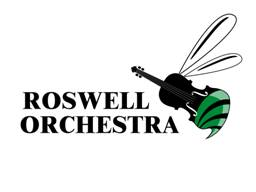 Roswell Orchestra AssociationStudent Membership Form 2016/2017(please complete one form per student)Our mission is to promote and enhance the Orchestra Student Experience, to support and assist the educators, staff and volunteers that teach and work with our students, and to provide and support the Orchestra facilities.Joined ROA  ____/____/____Paid $_________________Check # _________________ Student Information:Student Information:Student Name__________________________________________________________________________________Grade: _________________  Instrument: ___________________________________________________________Parent/Guardian Name(s): ________________________________________________________________________Parent Email Address: ___________________________________________________________________________Every orchestra student benefits from money paid on behalf of the ROA. Our goal is to achieve 100% participation from our orchestra students each year.  The ROA budget is prepared to support and enhance the string program.  YOUR membership dollars pay for::Professional dues, conferences, and associated feesLGPE Performance Evaluations (Includes entry fees per student & transportation)Music - Winter, Spring, and Fall ConcertsPerformance Evaluation Music  (NOTE: Music cannot be reused for three years)Clinicians / AdjudicatorsEnd of year banquet awards - Awards, plaques, letters, GMEA medals.Miscellaneous – Supplies (posts, strings, repairs) / Bobby Moody Scholarship / Photography & Concert Recordings / Orchestra Room Equipment/InstrumentsEvery orchestra student benefits from money paid on behalf of the ROA. Our goal is to achieve 100% participation from our orchestra students each year.  The ROA budget is prepared to support and enhance the string program.  YOUR membership dollars pay for::Professional dues, conferences, and associated feesLGPE Performance Evaluations (Includes entry fees per student & transportation)Music - Winter, Spring, and Fall ConcertsPerformance Evaluation Music  (NOTE: Music cannot be reused for three years)Clinicians / AdjudicatorsEnd of year banquet awards - Awards, plaques, letters, GMEA medals.Miscellaneous – Supplies (posts, strings, repairs) / Bobby Moody Scholarship / Photography & Concert Recordings / Orchestra Room Equipment/InstrumentsPlease join by September 30, 2016!REQUIRED for VIOLIN/VIOLA STUDENTS:  $25 violin/viola locker feeREQUIRED for CELLO/BASS STUDENTS NOT RENTING FULTON CO. INSTRUMENTS:  $25 cello/bass class use feeBasic Membership $50 / student    **REQUIRED for Festival Disney participation**Prelude Membership $75 / studentIncludes TWO reserved seats at ONE concert.Overture Membership $150 / student  (student name listed in concert programs)Includes ONE banquet ticket and TWO reserved seats at ONE concert.Sonata Membership $300 / student   (student name listed in concert programs)Includes TWO banquet tickets and TWO reserved seats for ALL concerts.Checks payable to RHS-ROA   (Please include phone number on check)	TOTAL